Cette salle est équipée d’un système de projection sans fil qui diffuse directement le contenu de votre ordinateur sur l’écran de cette salle. Suivant votre appareil, plusieurs méthodes de projection sont possibles. 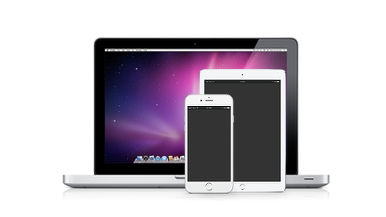 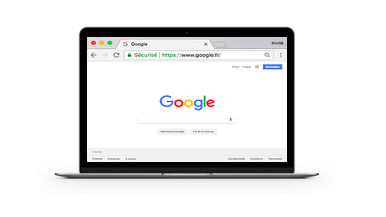 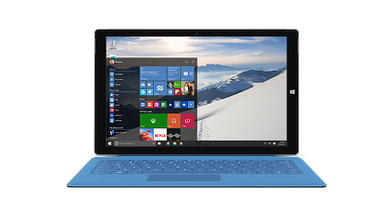 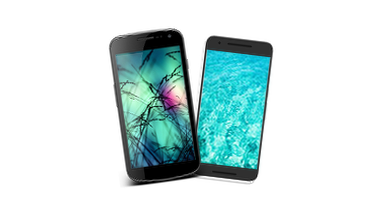 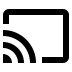 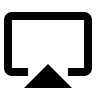 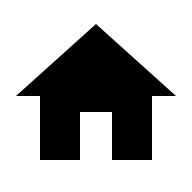 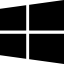 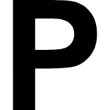 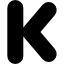 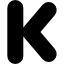 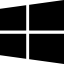 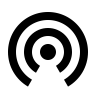 